АДМИНИСТРАЦИЯ ВОРОБЬЕВСКОГО 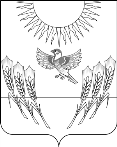 МУНИЦИПАЛЬНОГО РАЙОНА ВОРОНЕЖСКОЙ ОБЛАСТИП О С Т А Н О В Л Е Н И Еот  18  марта 2020 г. №	  178			  	 с. ВоробьевкаОб утверждении муниципальной программы Воробьевского муниципального района «Экономическое развитие и инновационная экономика»В соответствии со статьей 179 Бюджетного кодекса Российской Федерации, постановлением администрации Воробьевского муниципального района от 18.11.2013 года № 512 «О порядке принятия решений о разработке, реализации и оценке эффективности муниципальных программ Воробьевского муниципального района», распоряжением администрации Воробьевского муниципального района от 01.10.2013 № 207-р «Об утверждении перечня муниципальных программ Воробьевского муниципального района» и в целях повышения эффективности расходов бюджета Воробьевского муниципального района, администрация Воробьевского муниципального района п о с т а н о в л я е т :1. Утвердить прилагаемую муниципальную программу Воробьевского муниципального района «Экономическое развитие и инновационная экономика».2. Контроль исполнения настоящего постановления оставляю за собой.Глава администрациимуниципального района	 					М.П. ГордиенкоНачальник отдела по экономике и управлению муниципальным имуществом									Е.А.КотенковаНачальник юридического отдела 						В.Г.КамышановУтверждена постановлением администрацииВоробьевского муниципального районаот 18.03.2020 г. № 178Муниципальная программаВоробьевского муниципального района «Экономическое развитие и инновационная экономика»ПАСПОРТ муниципальной программы Воробьевского муниципального района «Экономическое развитие и инновационная экономика» 1. Приоритеты муниципальной политики в сфере реализации муниципальной программы, цели, задачи и показатели (индикаторы) достижения целей и решения задач, описание основных ожидаемых конечных результатов муниципальной программы, сроков и этапов реализации муниципальной программы1.1. Приоритеты муниципальной политики в сфере реализациимуниципальной программыОсновным документом, определяющим стратегические направления развития Воробьевского муниципального района, является Стратегия социально-экономического развития на период до 2035 года, утвержденная решением совета народных депутатов Воробьевского муниципального района от 26.12.2018 г. №50. 1 этап реализации - 2019-2024 г.Миссия района сформулирована в следующем виде: «Воробьевский район – район культурного наследия с комфортной средой для проживания, развития сельского хозяйства, предпринимательства и туризма». Генеральная цель - «Обеспечение устойчивого развития района путем повышения конкурентоспособности экономики, создания комфортной социальной сферы и развитой инфраструктуры». Отраслями перспективной экономической специализации Воробьевского муниципального района являются: растениеводство и животноводство, предоставление соответствующих услуг в этих областях, туризм; а к отраслям неэффективной специализации, но критически важные для экономики отнесено: производство пищевых продуктов.Следует отметить, что результаты целеполагания в рамках разработки стратегии социально-экономического развития Воробьевского муниципального района Воронежской области до 2035 года синхронизированы и согласованы с целями развития субъекта РФ:1. Достижение лидерских позиций Воронежской области по уровню развития человеческого капитала и качеству жизни населения, сокращение социально-экономического неравенства;2. Поддержание устойчивого развития экономики, укрепление позиций Воронежской области в национальном и мировом экономическом пространстве.3. Обеспечение полицентрического развития Воронежской области.1.2. Цели, задачи и показатели (индикаторы) достижения целей и решения задачИсходя из основных приоритетов муниицпальной политики определены следующие цели в рамках реализации настоящей муниципальной программы.1. Создание благоприятного предпринимательского климата и условий для ведения бизнеса.2. Повышение эффективности муниципального управления, в том числе имущественным комплексом и земельными ресурсами. Для достижения поставленной цели планируется решение следующих задач:1. Создание условий для привлечения инвестиций в экономику Воробьевского муниципального района.2. Повышение предпринимательской активности и развитие малого и среднего предпринимательства.3. Повышение эффективности использования имущества Воробьевского муниципального района; разграничение прав собственности на землю.При оценке достижения поставленных целей и решения задач планируется использовать показатель: «Объем инвестиций в основной капитал».Оценка достижения значения показателя осуществляется исходя из статистических данных Территориального органа Федеральной службы государственной статистки по Воронежской области, а при их отсутствии - на основе оценочных данных исполнительных органов государственной власти Воронежской области, органов местного самоуправления, организаций района;Показатель, используется для оценки достижения результатов муниципальной программы в целом:Сведения о показателях (индикаторах) муниципальной программы, основных мероприятий муниципальной программы и их значениях приведены в приложении № 1 к муниципальной программе 1.3. Описание основных ожидаемых конечных результатов муниципальной программыОсновными ожидаемыми результатами муниципальной программы должны стать:- увеличение объема инвестиций в основной капитал.- повышение качества действующей системы стратегических документов и создание практических механизмов по их реализации. - разграничение прав собственности на землю. - сокращение количества объектов муниципального имущества, не учтенных в реестре муниципального имущества.1.4. Сроки и этапы реализации государственной программыРеализация муниципальной программы предусматривается в один этап - с 2020 года по 2025 год.2. Обоснование выделения подпрограмм,и обобщенная характеристика основных мероприятий муниципальной программыДля достижения заявленных целей и решения поставленных задач в рамках настоящей муниципальной программы предусмотрена реализация двух подпрограмм:1. Развитие и поддержка малого и среднего предпринимательства.2. Управление муниципальным имуществом.Предусмотренные в рамках подпрограмм 1 и 2 мероприятия будут способствовать достижению целей и конечных результатов настоящей муниципальной программы.3. Характеристика основных мероприятий муниципальной программы, не включенных в подпрограммыРеализация основных мероприятий вне подпрограмм муниципальной программой не предусмотрена.4 Обобщенная характеристика мер муниципального регулированияВ процессе реализации муниципальной программы будет осуществляться работа по корректировке муниципальной программы, разработке в установленном порядке нормативных правовых актов Воробьевского муниципального района и (или) внесению в установленном порядке изменений в нормативные правовые акты Воробьевского муниципального района в сфере реализации муниципальной программы с учетом изменений законодательства Российской Федерации, на основании плана работ и графика мероприятий администрации Воробьевского муниципального района, соответствующих управленческих решений.5 Информация об участии акционерных обществ с государственным (муниципальным) участием, общественных, научных и иных организаций, а также государственных внебюджетных фондов и физических лиц в реализации государственной программы"В рамках реализации основных мероприятий подпрограмм муниципальной программы в качестве контрагентов могут привлекаться акционерные общества с государственным (муниципальным) участием, общественные, научные и иные организации, а также физические лица, определяемые в порядке, установленном действующим законодательством.Юридические и физические лица (субъекты малого и среднего предпринимательства района) участвуют в реализации основного мероприятия «Предоставление грантов начинающим субъектам малого предпринимательства» подпрограммы «Развитие и поддержка малого и среднего предпринимательства», в порядке и установленном администрацией Воробьевского муниципального района.6 Финансовое обеспечение реализации муниципальной программы"Информация о финансовом обеспечении реализации основных мероприятий программы по источникам в разрезе подпрограмм и основных мероприятий приведена в приложении 2 к муниципальной программе.Информация о расходах федерального, областного и местного бюджета бюджетов территориальных государственных внебюджетных фондов, юридических и физических лиц на реализацию муниципальной программы представлена с расшифровкой по главным распорядителям средств бюджета Воробьевского муниципального района (по ответственному исполнителю и исполнителям) в приложении 3 муниципальной программы.Объем финансирования за счет бюджета Воробьевского муниципального района подлежит корректировке в соответствии с решением Совета народных депутатов о бюджете Воробьевского муниципального района на очередной финансовый год.7. Анализ рисков реализации муниципальной программы и описание мер управления рисками реализации муниципальной программыРиски реализации муниципальной программы разделены на внутренние, которые относятся к сфере компетенции ответственного исполнителя муниципальной программы и исполнителей основных мероприятий подпрограмм муниципальной программы, и внешние, наступление которых не зависит от действий ответственного исполнителя муниципальной программы и исполнителей основных мероприятий подпрограмм муниципальной программы.Внутренние риски являются следствием:- низкой исполнительской дисциплины сотрудников ответственного исполнителя муниципальной программы и исполнителей основных мероприятий подпрограмм муниципальной программы;- несвоевременных разработки, согласования и принятия документов, обеспечивающих выполнение муниципальной программы;- недостаточной оперативности при корректировке плана реализации муниципальной программы при наступлении внешних рисков реализации муниципальной программы.Мерами управления внутренними рисками являются детальное планирование хода реализации подпрограмм муниципальной программы, мониторинг выполнения основных мероприятий подпрограмм муниципальной программы, своевременная актуализация ежегодных планов реализации муниципальной программы.Внешние риски являются следствием:- недостаточного уровня финансирования;- изменения федерального и областного законодательства.Мерами управления внешними рисками являются оперативное реагирование и внесение в муниципальную программу изменений, снижающих воздействие негативных факторов на достижение целевых показателей муниципальной программы8. Подпрограммы муниципальной программыПодпрограмма 1. «Развитие и поддержка малого и среднего предпринимательства» ПАСПОРТ подпрограммы «Развитие и поддержка малого и среднего предпринимательства».1. Приоритеты муниципальной политики в сфере реализации подпрограммы, цели, задачи и показатели (индикаторы) достижения целей и решения задач, описание основных ожидаемых конечных результатов подпрограммы, сроков и контрольных этапов реализации подпрограммы1.1. Приоритеты муниципальной политики в сфере реализации подпрограммыВ соответствии со Стратегией социально-экономического развития Воробьевского муниципального района Воронежской области на период до 2035 года предстоит:- закрепить на муниципальном уровне долгосрочные приоритеты развития и поддержки малого и среднего бизнеса, совершенствовать виды поддержки предпринимательства, устранить административные барьеры;- повысить уровень правовой, социальной, экологической ответственности малых и средних предприятий.1.2. Цели, задачи и показатели (индикаторы) достижения целей и решения задачУчитывая, что развитие малого и среднего предпринимательства является одной из основных задач развития экономики района, при реализации подпрограммы выделена следующая основная цель - увеличение доли субъектов малого и среднего предпринимательства в экономике района.Реализация основной цели подпрограммы достигается решением следующих задач:1. Создание благоприятной среды для активизации и развития предпринимательской деятельности в Воробьевском муниципальном районе (стимулирование граждан к осуществлению предпринимательской деятельности).2. Повышение доступности финансовых ресурсов для субъектов малого и среднего предпринимательства.При оценке достижения поставленной цели и решения задач планируется использовать показатели, характеризующие общее развитие предпринимательства района, и показатели, позволяющие оценить непосредственно реализацию мероприятий, осуществляемых в рамках подпрограммы.1. Объем расходов бюджета муниципального образования на развитие и поддержку малого и среднего предпринимательства в расчете на 1 жителя муниципального образования.Расчет показателя осуществляется по формуле:V = Vмсп / Ч, где:V - объем расходов бюджета на развитие и поддержку МСП в расчете на 1 жителя, тыс. руб.Vсмп - объем расходов бюджета выделенный на развитие и поддержку МСП, тыс.руб;Ч - численность населения Воробьевского муниципального района, человек.Показатель используется для оценки эффективности реализации основного мероприятия 1 «Предоставление грантов начинающим субъектам малого предпринимательства» и подпрограммы в целом.2. Число субъектов малого и среднего предпринимательства в расчете на 10 000 человек населения.Расчет показателя осуществляется по формуле:К = Кмсп / Ч x 1000, где:К - количество МСП на 10 тыс. человек населения Воробьевского муниципального района, единиц;Кмсп - количество МСП, единиц;Ч - численность населения Воробьевского муниципального района, человек.Показатель используется для оценки эффективности реализации основного мероприятия 1 «Предоставление грантов начинающим субъектам малого предпринимательства», основного мероприятия 2 «Информационная и консультационная поддержка субъектов МСП» и подпрограммы в целом.Сведения о показателях (индикаторах) подпрограммы и ее основных мероприятий и их значениях приведены в приложении № 1 к муниципальной программе.1.3. Описание основных ожидаемых конечных результатов подпрограммыОсновными ожидаемыми результатами реализации подпрограммы будут:Увеличение количества субъектов малого и среднего предпринимательства в расчете на 10 тыс. человек населения.Увеличение объема оборота продукции (услуг), производимой малыми предприятиями, в т.ч. микропредприятиями и индивидуальными предпринимателями в Воробьевском муниципальном районе.1.4. Сроки и этапы реализации подпрограммыОбщий срок реализации подпрограммы рассчитан на период с 2020 по 2025 год (в один этап).2. Характеристика основных мероприятий и мероприятий подпрограммыВ рамках подпрограммы планируется реализация следующих основных мероприятий: 1. Предоставление грантов начинающим субъектам малого предпринимательства;2. Информационная и консультационная поддержка субъектов МСП.Основное мероприятие 1. Предоставление грантов начинающим субъектам малого предпринимательстваСрок реализации основного мероприятия: 2020 – 2025 годыИсполнитель основного мероприятий - Администрация Воробьевского муниципального района.Реализация основного мероприятия 1 оценивается показателями: «Объем расходов бюджета муниципального образования на развитие и поддержку малого и среднего предпринимательства в расчете на 1 жителя муниципального образования» и «Число субъектов малого и среднего предпринимательства в расчете на 10 000 человек населения».Содержание мероприятия: осуществление мер государственной поддержки, направленных на снижение напряженности на рынке труда, путем увеличения рабочих мест, созданных субъектами малого предпринимательства за счет снижения затрат начинающих субъектов малого предпринимательства на создание собственного бизнеса. В ходе исполнения основного мероприятия планируется предоставление субсидий (грантов) начинающим субъектам малого и среднего предпринимательства на создание собственного дела. Ожидаемые результаты: формирование условий для создания новых малых предприятий и рабочих мест.Основное мероприятие 2. Информационная и консультационная поддержка субъектов МСПСрок реализации основного мероприятия: 2020 – 2025 годыИсполнитель основного мероприятий - Администрация Воробьевского муниципального района.Реализация основного мероприятия 1 оценивается показателями: «Объем расходов бюджета муниципального образования на развитие и поддержку малого и среднего предпринимательства в расчете на 1 жителя муниципального образования» и «Число субъектов малого и среднего предпринимательства в расчете на 10 000 человек населения».Основное мероприятие включает два мероприятия:Мероприятие 1.1. Организация и проведение публичных мероприятий по вопросам предпринимательства: съездов, конференций, семинаров, совещаний, круглых столов, конкурсов:Содержание мероприятия: подготовка и проведение организационно-технических и координационных работ при подготовке и организации публичных мероприятий; проведение круглых столов по вопросам предпринимательства.Ожидаемые результаты: информирование субъектов малого и среднего предпринимательства, обмен положительным опытом, пропаганда предпринимательской деятельности. Мероприятие 1.2. Создание положительного имиджа предпринимательства в районе путем опубликования информации в СМИ и интернет-ресурсах о работе субъектов малого предпринимательства:Содержание мероприятия: Организация информационного освещения основных направлений поддержки предпринимательства.Ожидаемые результаты: повышение уровня информационного обеспечения субъектов малого и среднего предпринимательства.3. Характеристики мер муниципального регулированияМеры налогового, таможенного и иные, кроме нормативно-правового муниципального регулирования, в сфере реализации подпрограммы не предусмотрены.В процессе реализации муниципальной программы будет осуществляться работа по корректировке муниципальной программы, разработке в установленном порядке нормативных правовых актов органов местного самоуправления Воробьевского муниципального района в сфере реализации муниципальной программы с учетом изменений законодательства Российской Федерации и Воронежской области, а также в случае принятия соответствующих управленческих решений.4. Информация об участии акционерных обществ с государственным и муниципальным участием, общественных, научных и иных организаций, а также государственных внебюджетных фондов и физических лицв реализации подпрограммыВ рамках реализации основных мероприятий подпрограммы, участие общественных, научных и иных организаций, а также внебюджетных фондов в целях достижения поставленных задач не планируется. Юридические и физические лица (субъекты малого и среднего предпринимательства района) участвуют в реализации основного мероприятия «Предоставление грантов начинающим субъектам малого предпринимательства», в части подготовки и предоставления заявки на участие в конкурсном отборе в порядке и установленном администрацией Воробьевского муниципального района. 5. Финансовое обеспечение реализации подпрограммы.Финансирование мероприятий подпрограммы предусмотрено за счет средств федерального, областного, муниципального бюджетов и внебюджетных источников.Расходы бюджета Воробьевского муниципального района на реализацию подпрограммы, а также ресурсное обеспечение и прогнозная (справочная) оценка расходов федерального, областного бюджетов, и внебюджетных источников на реализацию подпрограммы «Развитие и поддержка малого и среднего предпринимательства» муниципальной программы Воробьевского муниципального района «Экономическое развитие и инновационная экономика» приведены в приложениях 2 и 3.6. Анализ рисков реализации подпрограммы и описаниемер управления рисками реализации подпрограммы.Риск неуспешной реализации подпрограммы при исключении форс-мажорных обстоятельств оценивается как минимальный. К рискам реализации подпрограммы следует отнести следующие:- финансовые риски, которые связаны с финансированием мероприятий подпрограммы в неполном объеме;- непредвиденные риски, связанные с кризисными явлениями в экономике Воронежской области и Воробьевского района, с природными и техногенными катастрофами и катаклизмами, что может привести к снижению бюджетных доходов, ухудшению динамики основных макроэкономических показателей, в том числе повышению инфляции, снижению темпов экономического роста и доходов населения.Таким образом, из вышеперечисленных рисков наибольшее отрицательное влияние на реализацию подпрограммы может оказать реализация финансовых и непредвиденных рисков, которые содержат угрозу срыва реализации мероприятий подпрограммы. Поскольку в рамках реализации подпрограммы  практически отсутствуют рычаги управления непредвиденными рисками, наибольшее внимание будет уделяться управлению финансовыми рисками.Также необходимо отметить возможные риски при реализации подпрограммы, связанные с совершенствованием нормативного обеспечения деятельности, что в целом может привести к замедлению темпов развития сферы малого и среднего предпринимательства.В случае неполного финансирования программы финансирование ряда мероприятий будет сокращено.ПОДПРОГРАММА 2. «Управление муниципальным имуществом» Паспорт подпрограммы«Управление муниципальным имуществом» 1. Приоритеты муниципальной политики в сфере реализации подпрограммы, цели, задачи и показатели (индикаторы) достижения целей и решения задач, описание основных ожидаемых конечных результатов подпрограммы, сроков и этапов реализации программы1.1. Приоритеты муниципальной политики в сфере реализации подпрограммыПодпрограмма направлена на реализацию целей и задач, определенных Стратегией социально-экономического развития Воробьевского муниципального района на период до 2035 года и определяет систему необходимых мероприятий с указанием сроков реализации, ресурсного обеспечения, планируемых показателей и ожидаемых результатов ее реализации.1.2. Цели, задачи и показатели (индикаторы) достижения целей и решения задачОбеспечение эффективного управления, целевого использования и сохранности объектов муниципального имущества, закрепленных за муниципальными организациями, предусматривается путем:внедрения механизмов регулярного контроля и анализа использования муниципального имущества, закрепленного за муниципальными организациями, в том числе используемого по договорам третьими лицами;создания условий по недопущению проявления коррупционных нарушений в процессе управления объектами недвижимого имущества;совершенствования нормативных правовых актов, регулирующих порядок оказания имущественной поддержки путем предоставления объектов муниципального имущества на основании унификации процедур и информационной открытости;развития единого информационного пространства проведения торгов по предоставлению муниципального имущества в аренду, безвозмездное пользование либо вовлечение в оборот иным образом.Обеспечение рационального, эффективного использования муниципального имущества и земельных участков, а также земельных участков, государственная собственность на которые не разграничена и максимизации доходности предусматривается путем:установления границ и оформления земельно-правовых отношений на земельные участки;внедрения механизмов регулярного контроля и анализа использования земельных участков;формирования предложений по переходу к экономическим методам понуждения к эффективному и целевому использованию муниципального имущества, а также усиления ответственности в случае нарушения установленного порядка управления и распоряжения муниципальным имуществом;осуществление государственной регистрации прав собственности Воробьевского муниципального района на объекты недвижимости;обеспечения учета общественных интересов, установления и соблюдения ограничений по использованию земельных участков, в том числе сельскохозяйственного назначения, обеспечения учета рыночного спроса при формировании и предоставлении земельных участков;вовлечения земельных участков в хозяйственный оборот, в том числе для целей, не связанных со строительством, с предварительным повышением их ликвидности и стоимости, в том числе путем привлечения специализированных организаций, формирования участков, оформления необходимых документов;расширения открытости и использования современных технологий при управлении муниципальным имуществом и земельными участками, в том числе путем формирования полных и актуальных сведений об использовании муниципального имущества;сокращения сроков и числа административных процедур по предоставлению земельных участков, находящихся в муниципальной собственности, в том числе путем подготовки типовых форм документов, утверждения административных регламентов;повышение ответственности субъектов управления за нарушение порядка управления муниципальным имуществом, представление отчетности;формирование и развитие целостной системы мотивации и ответственности всех участников процесса управления муниципальным имуществом;усиление мониторинга и расширение форм контроля за управлением и использованием муниципального имущества.Повышение ответственности субъектов управления за нарушение порядка управления муниципальным имуществом, представление отчетности:нормативного расширения оснований для привлечения к административной и дисциплинарной ответственности;совершенствования форм соответствующих отчетов об управлении муниципальным имуществом и порядка их представления.Формирование и развитие целостной системы мотивации и ответственности всех участников процесса управления муниципальным имуществом предусматривается путем:повышения профессионального уровня руководителей муниципальных организаций, в том числе путем усиления квалификационных требований.Направление по совершенствованию учета и мониторинга предусматривает создание единой системы учета и управления муниципальным имуществом и обеспечение механизмов сбора, обработки, представления и мониторинга информации для принятия и анализа эффективности управленческих решений в отношении объектов муниципального имущества.Ключевыми задачами этого направления являются:повышение эффективности учета муниципального имущества через определение состава и уровня детализации объектов учета;формирование и развертывание единой системы учета и управления муниципальным имуществом;формирование системы управления и хранения документов (библиотеки управленческих решений) путем перевода существующего бумажного архива документов в сфере управления муниципальным имуществом в электронный вид, а также перехода к взаимодействию субъектов управления в электронной форме.Повышение эффективности учета муниципального имущества через определение состава и уровня детализации объектов учета предусматривается путем:проведения комплекса мероприятий по выявлению и учету имущества, формированию в отношении него полных и достоверных сведений в рамках инвентаризации муниципального имущества;обеспечения полноты учета информации по правообладателям и иными лицами;обеспечения персонального закрепления ответственных лиц (правообладателей) за объектами управления.Формирование и развертывание единой системы учета и управления муниципальным имуществом предусматривается путем:реализации системы сбора, хранения и обработки информации о текущем состоянии управления муниципальным имуществом;внесения изменений в нормативные правовые акты, предусматривающие создание правовых условий для функционирования единой системы учета и управления муниципальным имуществом;Последовательная, планомерная и системная реализация настоящей муниципальной программы является необходимым условием для обеспечения роста и проведения структурных изменений экономики Воробьевского муниципального района. Определение и формирование оптимальной структуры муниципального имущества позволят не только снизить бремя расходов на содержание объектов управления, не задействованных для реализации полномочий органов местного самоуправления, но и расширить материальную базу коммерческого сектора экономики. Показателями, используемыми для достижения цели и решения задач подпрограммы, а также оценки эффективности реализации непосредственно основных мероприятий являеются1. Сокращение количества объектов муниципальной собственности не зарегистрированных в Едином государственном реестре прав на недвижимое имуществоПоказатель определяется по формуле:К = (Кзтек –Кзпред) / Кобщ * 100, гдеК - сокращение количества объектов муниципальной собственности не зарегистрированных в Едином государственном реестре прав на недвижимое имуществоКзтек – количество объектов муниципальной собственности зарегистрированных в ЕГРН по состоянию на 31 декабря отчетного года, ед.Кзпред - количество объектов муниципальной собственности зарегистрированных в ЕГРН по состоянию на 01 января отчетного года, ед.Кобщ – количество объектов муниципальной собственности учтенных в реестре муниципального имущества по состоянию на 31 декабря отчетного года; 2. Выполнение плана по доходам местного бюджета от управления и распоряжения муниципальным имуществом, в том числе от распоряжения земельными участками государственная собственность на которые не разграничена.Показатель определяется по формуле:Пдох = Д факт/ Д план * 100%, где Пдох – выполнение плана доходов местного бюджета от управления и распоряжения муниципальным имуществом, в том числе от распоряжения земельными участками государственная собственность на которые не разграничена, %,Дфакт – фактически поступившие доходы местного бюджета от управления и распоряжения муниципальным имуществом, в том числе от распоряжения земельными участками государственная собственность на которые не разграничена, тыс.руб,Дплан – планируемые доходы местного бюджета от управления и распоряжения муниципальным имуществом, в том числе от распоряжения земельными участками государственная собственность на которые не разграничена, тыс.руб.3. Доля объектов муниципального имущества, учтенных в реестре муниципального имущества, от общего числа выявленных и подлежащих к учету объектов (в рамках текущего года)Показатель определяется по формуле:Ду = Ку/Кобщ * 100, где Ду - доля объектов муниципального имущества, учтенных в реестре муниципального имущества, от общего числа выявленных и подлежащих к учету объектов;Ку – количество объектов муниципального имущества, учтенных в реестре муниципального имущества по состоянию на 31 декабря отчетного года; Кобщ – количество объектов муниципальной собственности учтенных в реестре муниципального имущества по состоянию на 31 декабря отчетного года; Сведения о показателях (индикаторах) подпрограммы и ее основных мероприятий и их значениях приведены в приложении № 1 к муниципальной программе.1.3. Описание основных ожидаемых конечныхрезультатов подпрограммыОсновными прогнозируемыми результатами достижения указанных целей будут:- Сокращение количества объектов муниципального имущества, не учтенных в реестре муниципального имущества;- Оптимизация состава и структуры муниципального имущества в интересах обеспечения устойчивых предпосылок для экономического роста, а также формирования экономической основы деятельности района;- Повышение эффективности управления муниципальным имуществом с определением долго- и краткосрочных целей и задач управления;- Обеспечение поступлений в местный бюджет района от распоряжения и использования муниципального имущества и земельных участков, государственная собственность на которые не разграничена.1.4. Сроки и этапы реализации подпрограммыОбщий срок реализации подпрограммы рассчитан на период с 2020 по 2025 год (в один этап).2. Характеристика основных мероприятий и мероприятий подпрограммыВ рамках подпрограммы планируется реализация следующих основных мероприятий: 1.Оформление прав собственности, в том числе проведение межевых и кадастровых работ, проведение независимой оценки рыночной стоимости объектов, опубликование информационных сообщений в СМИ.2.Создание и техническая поддержка единой информационной системы учета муниципального имущества и земельных участков Основное мероприятие 1. Оформление прав собственности, в том числе проведение межевых и кадастровых работ, проведение независимой оценки рыночной стоимости объектов, опубликование информационных сообщений в СМИ.Срок реализации основного мероприятия: 2020 – 2025 годы.Исполнитель основного мероприятий - Администрация Воробьевского муниципального района.Реализация основного мероприятия 1 оценивается показателями: «Сокращение количества объектов муниципальной собственности не зарегистрированных в Едином государственном реестре прав на недвижимое имущество», «Выполнение плана по доходам местного бюджета от управления и распоряжения муниципальным имуществом, в том числе от распоряжения земельными участками государственная собственность на которые не разграничена» «Доля объектов муниципального имущества , учтенных в реестре муниципального имущества , от общего числа выявленных и подлежащих к учету объектов (в рамках текущего года)».Содержание мероприятия: Регистрация права муниципальной собственности Воробьевского муниципального района Воронежской области на объекты недвижимого имущества и земельные участки осуществляется в соответствии с Федеральным законом от 03.07.2016 N 361-ФЗ «О внесении изменений в отдельные законодательные акты Российской Федерации и признании утратившими силу отдельных законодательных актов (положений законодательных актов) Российской Федерации».В соответствии с Федеральными законами от 25 октября 2001 года № 137-ФЗ «О введении в действие Земельного кодекса Российской Федерации», от 24 июля 2007 года № 221-ФЗ «О государственном кадастре недвижимости», осуществляются мероприятия по формированию и постановке на государственный кадастровый учет земельных участков.Оценка рыночной стоимости муниципального имущества осуществляется в соответствии с Федеральным законом от 29 июля 1998 года № 135-ФЗ «Об оценочной деятельности в Российской Федерации» при определении стоимости объектов оценки в целях их приватизации, передачи в аренду; при использовании объектов оценки в качестве предмета залога; при продаже или ином отчуждении объектов оценки, при выкупе или ином, предусмотренном законодательством Российской Федерации. Оценка земельных участков осуществляется в соответствии с постановлением администрации Воронежской области от 25 апреля 2008 года № 349 «Об утверждении Положения о порядке определения размера арендной платы, порядке, условиях и сроках внесения арендной платы за использование земельных участков, находящихся в собственности Воронежской области, и земельных участков, государственная собственность на которые не разграничена» при предоставлении земельных участков в аренду либо собственность для целей строительства, а также целей, не связанных со строительством.Ожидаемые результаты: Сокращение количества объектов муниципального имущества, не учтенных в реестре муниципального имущества.Основное мероприятие 2 Создание и техническая поддержка единой информационной системы учета муниципального имущества и земельных участков.Срок реализации основного мероприятия: 2020 – 2025 годыИсполнитель основного мероприятий - Администрация Воробьевского муниципального района.Реализация основного мероприятия 2 оценивается показателями: «Сокращение количества объектов муниципальной собственности не зарегистрированных в Едином государственном реестре прав на недвижимое имущество», «Выполнение плана по доходам местного бюджета от управления и распоряжения муниципальным имуществом, в том числе от распоряжения земельными участками государственная собственность на которые не разграничена», «Доля объектов муниципального имущества, учтенных в реестре муниципального имущества, от общего числа выявленных и подлежащих к учету объектов (в рамках текущего года)».Содержание мероприятия: В рамках данного мероприятия в соответствии с приказом Министерства экономического развития Российской Федерации от 30.08.2011 г. № 424 «Об утверждении порядка ведения органами местного самоуправления реестров муниципального имущества» осуществляется систематизированный свод документированной информации о муниципальном имуществе Воробьевского муниципального района.Ожидаемые результаты: Оптимизация состава и структуры муниципального имущества в интересах обеспечения устойчивых предпосылок для экономического роста, а также формирования экономической основы деятельности района. Повышение эффективности управления муниципальным имуществом с определением долго- и краткосрочных целей и задач управления.3. Характеристики мер муниципального регулированияМеры налогового, таможенного и иные, кроме нормативно-правового муниципального регулирования, в сфере реализации подпрограммы не предусмотрены.В процессе реализации муниципальной программы будет осуществляться работа по корректировке муниципальной программы, разработке в установленном порядке нормативных правовых актов органов местного самоуправления Воробьевского муниципального района в сфере реализации муниципальной программы с учетом изменений законодательства Российской Федерации и Воронежской области, а также в случае принятия соответствующих управленческих решений.4. Информация об участии акционерных обществ с государственным и муниципальным участием, общественных, научных и иных организаций, а также государственных внебюджетных фондов и физических лицв реализации подпрограммыВ рамках реализации основных мероприятий подпрограммы, участие общественных, научных и иных организаций, а также внебюджетных фондов в целях достижения поставленных задач не планируется. Юридические и физические лица могут привлекаться к исполнению мероприятий в качестве контрагентов в соответствии с действующим законодательством. 5. Финансовое обеспечение реализации подпрограммы.Финансирование мероприятий подпрограммы предусмотрено за счет средств федерального, областного, муниципального бюджетов и внебюджетных источников.Расходы бюджета Воробьевского муниципального района на реализацию подпрограммы, а также ресурсное обеспечение и прогнозная (справочная) оценка расходов федерального, областного бюджетов, и внебюджетных источников на реализацию подпрограммы «Развитие и поддержка малого и среднего предпринимательства» муниципальной программы Воробьевского муниципального района «Экономическое развитие и инновационная экономика» приведены в приложениях 2 и 3.6. Анализ рисков реализации подпрограммы и описаниемер управления рисками реализации подпрограммы.Риск неуспешной реализации подпрограммы при исключении форс-мажорных обстоятельств оценивается как минимальный. К рискам реализации подпрограммы следует отнести следующие:- финансовые риски, которые связаны с финансированием мероприятий подпрограммы в неполном объеме;- непредвиденные риски, связанные с кризисными явлениями в экономике Воронежской области и Воробьевского района, с природными и техногенными катастрофами и катаклизмами, что может привести к снижению бюджетных доходов, ухудшению динамики основных макроэкономических показателей, в том числе повышению инфляции, снижению темпов экономического роста и доходов населения.Таким образом, из вышеперечисленных рисков наибольшее отрицательное влияние на реализацию подпрограммы может оказать реализация финансовых и непредвиденных рисков, которые содержат угрозу срыва реализации мероприятий подпрограммы. Поскольку в рамках реализации подпрограммы  практически отсутствуют рычаги управления непредвиденными рисками, наибольшее внимание будет уделяться управлению финансовыми рисками.Также необходимо отметить возможные риски при реализации подпрограммы 1, связанные с совершенствованием нормативного обеспечения деятельности, что в целом может привести к замедлению темпов развития сферы малого и среднего предпринимательства.В случае неполного финансирования программы финансирование ряда мероприятий будет сокращеноПриложение 1к муниципальной программеСведения о показателях (индикаторах) муниципальной программы Воробьевского муниципального района «Экономическое развитие и инновационная экономика» и их значенияхПриложение 2к муниципальной программеРасходы бюджета Воробьевского муниципального района на реализацию муниципальной программыПриложение 3к муниципальной программеФинансовое обеспечение и прогнозная (справочная) оценка расходов федерального, областного и местных бюджетов, бюджетов внебюджетных фондов, юридических и физических лиц на реализацию муниципальной программы Воробьевского муниципального района «Экономическое развитие и инновационная экономика»Ответственный исполнитель муниципальной программыАдминистрация Воробьевского муниципального района (отдел по экономике и управлению муниципальным имуществом)Исполнители муниципальной программыотдел по экономике и управлению муниципальным имуществом, финансовый отдел администрации Воробьевского муниципального районаОсновные разработчики муниципальной программыотдел по экономике и управлению муниципальным имуществом администрации Воробьевского муниципального районаПодпрограммы муниципальной программы 1. Развитие и поддержка малого и среднего предпринимательства.2. Управление муниципальным имуществом.Цель муниципальной программы1. Создание благоприятного предпринимательского климата и условий для ведения бизнеса.2. Повышение эффективности муниципального управления, в том числе имущественным комплексом и земельными ресурсами.Задачи муниципальной программы1. Создание условий для привлечения инвестиций в экономику Воробьевского муниципального района.2. Повышение предпринимательской активности и развитие малого и среднего предпринимательства.3. Повышение эффективности использования имущества Воробьевского муниципального района; разграничение прав собственности на землю.Целевые индикаторы и показатели муниципальной программы1. Объем инвестиций в основной капитал.Этапы и сроки реализации муниципальной программы2020 - 2025 годыОбъемы и источники финансирования муниципальной программы (в действующих ценах каждого года реализации муниципальной программы)Объем финансирования муниципальной программы составляет: Всего - 6669,00 тыс. рублей, в том числе по источникам финансирования:федеральный бюджет -0 тыс. рублей;областной бюджет – 0 тыс. рублей;бюджет Воробьевского муниципального района – 6355,00 тыс. рублей;внебюджетные источники – 314 тыс. рублейв том числе по годам реализации муниципальной программы:2020 год:Всего – 1050,00 тыс. рублей,в том числе по источникам финансирования:- федеральный бюджет - 0 тыс. рублей; - областной бюджет – 0 тыс. рублей;- местный бюджет – 1000,00 тыс. рублей;- внебюджетные источники – 50 тыс. рублей.2021 год:Всего – 1110,00 тыс. рублей,в том числе по источникам финансирования:- федеральный бюджет - 0 тыс. рублей; - областной бюджет – 0 тыс. рублей;- местный бюджет – 1060,00 тыс. рублей;- внебюджетные источники – 50 тыс. рублей.2022 год:Всего – 1097,00 тыс. рублей,в том числе по источникам финансирования:- федеральный бюджет - 0 тыс. рублей; - областной бюджет – 0 тыс. рублей;- местный бюджет – 1045,00 тыс. рублей;- внебюджетные источники – 52 тыс. рублей.2023 год:Всего – 1118,00 тыс. рублей,в том числе по источникам финансирования:- федеральный бюджет - 0 тыс. рублей; - областной бюджет – 0 тыс. рублей;- местный бюджет – 1065,00 тыс. рублей;- внебюджетные источники – 53 тыс. рублей.2024 год:Всего – 1139,00 тыс. рублей,в том числе по источникам финансирования:- федеральный бюджет - 0 тыс. рублей; - областной бюджет – 0 тыс. рублей;- местный бюджет – 1085,00 тыс. рублей;- внебюджетные источники – 54 тыс. рублей.2025 год:Всего –1155,00 тыс. рублей,в том числе по источникам финансирования:- федеральный бюджет - 0 тыс. рублей; - областной бюджет – 0 тыс. рублей;- местный бюджет – 1100,00 тыс. рублей;- внебюджетные источники – 55 тыс. рублей.Ожидаемые конечные результаты реализации муниципальной программыУвеличение объема инвестиций в основной капитал.Повышение качества действующей системы стратегических документов и создание практических механизмов по их реализации. Разграничение прав собственности на землю. Сокращение количества объектов муниципального имущества, не учтенных в реестре муниципального имущества.Исполнители подпрограммыОтдел экономики и управления муниципальным имуществом администрации Воробьевского муниципального района Основные мероприятия, входящие в состав подпрограммы.1. Предоставление грантов начинающим субъектам малого предпринимательства.2. Информационная и консультационная поддержка субъектов МСП:Цель подпрограммыУвеличение доли субъектов малого и среднего предпринимательства в экономике Воробьевского муниципального района Задачи подпрограммы1. Создание благоприятной среды для активизации и развития предпринимательской деятельности в Воробьевском муниципальном районе (стимулирование граждан к осуществлению предпринимательской деятельности).2. Обеспечение доступности инфраструктуры поддержки субъектов малого и среднего предпринимательства.Основные целевые показатели и индикаторы подпрограммы1. Объем расходов бюджета муниципального образования на развитие и поддержку малого и среднего предпринимательства в расчете на 1 жителя муниципального образования.2. Число субъектов малого и среднего предпринимательства в расчете на 10 000 человек населения.Сроки реализации подпрограммы2020 - 2025 годыОбъемы и источники финансирования подпрограммы (в действующих ценах каждого года реализации подпрограммы) Объем финансирования подпрограммы 1 составляет всего 3454,00 тыс. рублей, в том числе по источникам финансирования:федеральный бюджет -0 тыс. рублей;областной бюджет – 0 тыс. рублей;бюджет Воробьевского муниципального района – 3140,00 тыс. рублей; внебюджетные источники – 314,00 тыс. рублей,в том числе по годам реализации муниципальной программы:2020 год:Всего – 550,00 тыс. рублей,в том числе по источникам финансирования:- федеральный бюджет - 0 тыс. рублей; - областной бюджет – 0 тыс. рублей;- местный бюджет – 500,00 тыс. рублей;- внебюджетные источники – 50 тыс. рублей.2021 год:Всего – 550,00 тыс. рублей,в том числе по источникам финансирования:- федеральный бюджет - 0 тыс. рублей; - областной бюджет – 0 тыс. рублей;- местный бюджет – 500,00 тыс. рублей;- внебюджетные источники – 50 тыс. рублей.2022 год:Всего – 572,00 тыс. рублей,в том числе по источникам финансирования:- федеральный бюджет - 0 тыс. рублей; - областной бюджет – 0 тыс. рублей;- местный бюджет – 520,00 тыс. рублей;- внебюджетные источники – 52 тыс. рублей.2023 год:Всего – 583,00 тыс. рублей,в том числе по источникам финансирования:- федеральный бюджет - 0 тыс. рублей; - областной бюджет – 0 тыс. рублей;- местный бюджет – 530,00 тыс. рублей;- внебюджетные источники – 53 тыс. рублей.2024 год:Всего – 540,00 тыс. рублей,в том числе по источникам финансирования:- федеральный бюджет - 0 тыс. рублей; - областной бюджет – 0 тыс. рублей;- местный бюджет – 540,00 тыс. рублей;- внебюджетные источники – 54 тыс. рублей.2025 год:Всего – 550,00 тыс. рублей,в том числе по источникам финансирования:- федеральный бюджет - 0 тыс. рублей; - областной бюджет – 0 тыс. рублей;- местный бюджет – 550,00 тыс. рублей;- внебюджетные источники – 55 тыс. рублейОжидаемые непосредственные результаты реализации подпрограммыУвеличение количества субъектов малого и среднего предпринимательства в расчете на 10 тыс. человек населения. Увеличение объема оборота продукции (услуг), производимой малыми предприятиями, в т.ч. микропредприятиями и индивидуальными предпринимателями в Воробьевском муниципальном районе.Ответственный исполнитель подпрограммы Отдел по экономике и управлению муниципальным имуществом администрации Воробьевского муниципального районаИсполнитель программыОтдел по экономике и управлению муниципальным имуществом администрации Воробьевского муниципального районаОсновные разработчики программыОтдел по экономике и управлению муниципальным имуществом администрации Воробьевского муниципального районаОсновные мероприятия подпрограммы 1.Оформление прав собственности, в том числе проведение межевых и кадастровых работ, проведение независимой оценки рыночной стоимости объектов, опубликование информационных сообщений в СМИ.2.Создание и техническая поддержка единой информационной системы учета муниципального имущества и земельных участков.Цель подпрограммы1.Создание условий для эффективного управления муниципальным имуществом необходимым для выполнения полномочий органами местного самоуправления и отчуждения имущества, востребованного в коммерческом обороте.2.Обеспечение контроля за управлением муниципальным имуществом.3.Обеспечение учета и мониторинга муниципального имущества путем развертывания единой системы учета и управления муниципальным имуществом, обеспечивающей механизмы сбора, консолидации и представления информации для принятия и анализа
эффективности управленческих решений в отношении объектов муниципального имущества.Задачи подпрограммы Совершенствование нормативного правового регулирования в сфере имущественно-земельных отношений; повышение эффективности использования имущества Воробьевского муниципального района; формирование и развертывание системы учета муниципального имущества; регистрация права собственности Воробьевского муниципального района на объекты недвижимости и земельные участки; обеспечение последовательного курса приватизации муниципальной собственности Воробьевского муниципального района; реализация процедур предоставления земельных участков различным категориям граждан на различных правах; обеспечение качественного предоставления муниципальных услуг в сфере имущественно-земельных отношений; упорядочение процедур предоставления мест под установку рекламных конструкций; получение неналоговых имущественных доходов в консолидированный бюджет Воробьевского муниципального района.Целевые индикаторы и показатели подпрограммы1.Сокращение количества объектов муниципальной собственности не зарегистрированных в Едином государственном реестре прав на недвижимое имущество (ежегодно не менее чем на 10%).2.Выполнение плана по доходам муниципального бюджета от управления и распоряжения муниципальным имуществом, в том числе от распоряжения земельными участками государственная собственность на которые не разграничена.3.Доля объектов муниципального имущества, учтенных в реестре муниципального имущества, от общего числа выявленных и подлежащих к учету объектов (в рамках текущего года),%;Этапы и сроки реализации подпрограммыСрок реализации программы: 2020 – 2025 год.Программа реализуется в один этап.Объемы и источники финансирования подпрограммы 2 (в действующих ценах каждого года реализации муниципальной программы) Всего – 3215 тыс. руб., в том числе бюджет Воробьевского муниципального района: 2020 г. - 500 тыс. рублей, 2021 г. – 560 тыс. рублей, 2022 г. – 525 тыс. рублей, 2023 г. – 535 тыс. рублей, 2024 г. – 545 тыс. рублей, 2025 г. – 550 тыс. руб.Ожидаемые конечные результаты реализации подпрограммыРазграничение прав собственности на землю. Сокращение количества объектов муниципального имущества, не учтенных в реестре муниципального имущества.Оптимизация состава и структуры муниципального имущества в интересах обеспечения устойчивых предпосылок для экономического роста, а также формирования экономической основы деятельности района.Повышение эффективности управления муниципальным имуществом с определением долго- и краткосрочных целей и задач управления.Обеспечение поступлений в местный бюджет района от распоряжения и использования муниципального имущества и земельных участков, государственная собственность на которые не разграничена.№ п/пНаименование показателя (индикатора)Ед. измеренияЗначения показателя (индикатора) по годам реализации муниципальной программыЗначения показателя (индикатора) по годам реализации муниципальной программыЗначения показателя (индикатора) по годам реализации муниципальной программыЗначения показателя (индикатора) по годам реализации муниципальной программыЗначения показателя (индикатора) по годам реализации муниципальной программыЗначения показателя (индикатора) по годам реализации муниципальной программы№ п/пНаименование показателя (индикатора)Ед. измерения202020212022202320242025123456789МУНИЦИПАЛЬНАЯ ПРОГРАММА «Экономическое развитие и инновационная экономика» МУНИЦИПАЛЬНАЯ ПРОГРАММА «Экономическое развитие и инновационная экономика» МУНИЦИПАЛЬНАЯ ПРОГРАММА «Экономическое развитие и инновационная экономика» МУНИЦИПАЛЬНАЯ ПРОГРАММА «Экономическое развитие и инновационная экономика» МУНИЦИПАЛЬНАЯ ПРОГРАММА «Экономическое развитие и инновационная экономика» МУНИЦИПАЛЬНАЯ ПРОГРАММА «Экономическое развитие и инновационная экономика» МУНИЦИПАЛЬНАЯ ПРОГРАММА «Экономическое развитие и инновационная экономика» МУНИЦИПАЛЬНАЯ ПРОГРАММА «Экономическое развитие и инновационная экономика» МУНИЦИПАЛЬНАЯ ПРОГРАММА «Экономическое развитие и инновационная экономика» 1Объем инвестиций в основной капитал тыс. руб.749000750000774000801000810000815000ПОДПРОГРАММА 1. "Развитие и поддержка малого и среднего предпринимательства"ПОДПРОГРАММА 1. "Развитие и поддержка малого и среднего предпринимательства"ПОДПРОГРАММА 1. "Развитие и поддержка малого и среднего предпринимательства"ПОДПРОГРАММА 1. "Развитие и поддержка малого и среднего предпринимательства"ПОДПРОГРАММА 1. "Развитие и поддержка малого и среднего предпринимательства"ПОДПРОГРАММА 1. "Развитие и поддержка малого и среднего предпринимательства"ПОДПРОГРАММА 1. "Развитие и поддержка малого и среднего предпринимательства"ПОДПРОГРАММА 1. "Развитие и поддержка малого и среднего предпринимательства"ПОДПРОГРАММА 1. "Развитие и поддержка малого и среднего предпринимательства"1.1Объем расходов бюджета муниципального образования на развитие и поддержку малого и среднего предпринимательства в расчете на 1 жителя муниципального образования.тыс. рублей31,93232,132,232,332,41.2Число субъектов малого и среднего предпринимательства в расчете на 10 000 человек населения.ед. 222,2223,8224,1224,9225,3225,7ПОДПРОГРАММА 2."Управление муниципальным имуществом" ПОДПРОГРАММА 2."Управление муниципальным имуществом" ПОДПРОГРАММА 2."Управление муниципальным имуществом" ПОДПРОГРАММА 2."Управление муниципальным имуществом" ПОДПРОГРАММА 2."Управление муниципальным имуществом" ПОДПРОГРАММА 2."Управление муниципальным имуществом" ПОДПРОГРАММА 2."Управление муниципальным имуществом" ПОДПРОГРАММА 2."Управление муниципальным имуществом" 2.1.Сокращение количества объектов муниципальной собственности не зарегистрированных в Едином государственном реестре прав на недвижимое имуществопроцент6665552.2.Выполнение плана по доходам местного бюджета от управления и распоряжения муниципальным имуществом, в том числе от распоряжения земельными участками государственная собственность на которые не разграничена процент1001001001001001002.3.Доля объектов муниципального имущества, учтенных в реестре муниципального имущества, от общего числа выявленных и подлежащих к учету объектов (в рамках текущего года)процент100100100100100100СтатусНаименование муниципальной программы, подпрограммы, основного мероприятия Наименование ответственного исполнителя, исполнителя - главного распорядителя средств бюджета (далее - ГРБС)Расходы бюджета по годам реализации муниципальной программы, тыс. руб.Расходы бюджета по годам реализации муниципальной программы, тыс. руб.Расходы бюджета по годам реализации муниципальной программы, тыс. руб.Расходы бюджета по годам реализации муниципальной программы, тыс. руб.Расходы бюджета по годам реализации муниципальной программы, тыс. руб.Расходы бюджета по годам реализации муниципальной программы, тыс. руб.Расходы бюджета по годам реализации муниципальной программы, тыс. руб.СтатусНаименование муниципальной программы, подпрограммы, основного мероприятия Наименование ответственного исполнителя, исполнителя - главного распорядителя средств бюджета (далее - ГРБС)202020212022202320242025Всего:123456789МУНИЦИПАЛЬНАЯ ПРОГРАММА"Экономическое развитие и инновационная экономика"всего1 050,001 110,001 097,001 118,001 139,001 155,006 669,00МУНИЦИПАЛЬНАЯ ПРОГРАММА"Экономическое развитие и инновационная экономика"в том числе по ГРБС:МУНИЦИПАЛЬНАЯ ПРОГРАММА"Экономическое развитие и инновационная экономика"Администрация Воробьевского муниципального района (отдел по экономике и управлению муниципальным имуществом)1 000,001 060,001 045,001 065,001 085,001 100,006 355,00ПОДПРОГРАММА 1."Развитие и поддержка малого и среднего предпринимательства"всего550,00550,00572,00583,00594,00605,003 454,00ПОДПРОГРАММА 1."Развитие и поддержка малого и среднего предпринимательства"в том числе по ГРБС:ПОДПРОГРАММА 1."Развитие и поддержка малого и среднего предпринимательства"Администрация Воробьевского муниципального района (отдел по экономике и управлению муниципальным имуществом)500,00500,00520,00530,00540,00550,003 140,00Основное мероприятие 1.1.Предоставление грантов начинающим субъектам малого предпринимательствавсего0,00Основное мероприятие 1.1.Предоставление грантов начинающим субъектам малого предпринимательствав том числе по ГРБС:Основное мероприятие 1.1.Предоставление грантов начинающим субъектам малого предпринимательстваАдминистрация Воробьевского муниципального района (отдел по экономике и управлению муниципальным имуществом)500,00500,00520,00530,00540,00550,003 140,00Основное мероприятие 1.2. Информационная и консультационная поддержка субъектов МСП:всего0,000,000,000,000,000,000,00Основное мероприятие 1.2. Информационная и консультационная поддержка субъектов МСП:в том числе по ГРБС:Основное мероприятие 1.2. Информационная и консультационная поддержка субъектов МСП:Администрация Воробьевского муниципального района (отдел по экономике и управлению муниципальным имуществом)0,000,000,000,000,000,000,00ПОДПРОГРАММА 2.«Управление муниципальным имуществом»всего500,00560,00525,00535,00545,00550,003 215,00ПОДПРОГРАММА 2.«Управление муниципальным имуществом»в том числе по ГРБС:ПОДПРОГРАММА 2.«Управление муниципальным имуществом»Администрация Воробьевского муниципального района (Отдел по экономике и управлению муниципальным имуществом)500,00510,00525,00535,00545,00550,003 215,00ПОДПРОГРАММА 2.«Управление муниципальным имуществом»Основное мероприятие 2.1. Оформление прав собственности в том числе проведение межевых и кадастровых работ, проведение независимой оценки рыночной стоимости объектов , опубликование информационных сообщений в СМИвсего500,00510,00525,00535,00545,00550,003 165,00Основное мероприятие 2.1. Оформление прав собственности в том числе проведение межевых и кадастровых работ, проведение независимой оценки рыночной стоимости объектов , опубликование информационных сообщений в СМИв том числе по ГРБС:Основное мероприятие 2.1. Оформление прав собственности в том числе проведение межевых и кадастровых работ, проведение независимой оценки рыночной стоимости объектов , опубликование информационных сообщений в СМИАдминистрация Воробьевского муниципального района (Отдел по экономике и управлению муниципальным имуществом)500,00510,00525,00535,00545,00550,003 165,00Основное мероприятие 2.2.Создание и техническая поддержка единой информационной системы учета муниципального имущества и земельных участковвсего0,0050,000,000,0050,00Основное мероприятие 2.2.Создание и техническая поддержка единой информационной системы учета муниципального имущества и земельных участковв том числе по ГРБС:Основное мероприятие 2.2.Создание и техническая поддержка единой информационной системы учета муниципального имущества и земельных участковАдминистрация Воробьевского муниципального района (Отдел по экономике и управлению муниципальным имуществом)0,0050,000,000,000,000,0050,00СтатусНаименование муниципальной программы, подпрограммы, основного мероприятия Источники ресурсного обеспеченияОценка расходов по годам реализации муниципальной программы, тыс. руб.Оценка расходов по годам реализации муниципальной программы, тыс. руб.Оценка расходов по годам реализации муниципальной программы, тыс. руб.Оценка расходов по годам реализации муниципальной программы, тыс. руб.Оценка расходов по годам реализации муниципальной программы, тыс. руб.Оценка расходов по годам реализации муниципальной программы, тыс. руб.Оценка расходов по годам реализации муниципальной программы, тыс. руб.СтатусНаименование муниципальной программы, подпрограммы, основного мероприятия Источники ресурсного обеспечения202020212022202320242025Всего:123456789МУНИЦИПАЛЬНАЯ ПРОГРАММА«Экономическое развитие и инновационная экономика»всего, в том числе:1 050,001 110,001 097,001 118,001 139,001 155,006 669,00МУНИЦИПАЛЬНАЯ ПРОГРАММА«Экономическое развитие и инновационная экономика»федеральный бюджет 0,00МУНИЦИПАЛЬНАЯ ПРОГРАММА«Экономическое развитие и инновационная экономика»областной бюджет0,00МУНИЦИПАЛЬНАЯ ПРОГРАММА«Экономическое развитие и инновационная экономика»местный бюджет1000106010451065108511006 355,00МУНИЦИПАЛЬНАЯ ПРОГРАММА«Экономическое развитие и инновационная экономика» внебюджетные фонды 0,00МУНИЦИПАЛЬНАЯ ПРОГРАММА«Экономическое развитие и инновационная экономика»юридические лица 10,00МУНИЦИПАЛЬНАЯ ПРОГРАММА«Экономическое развитие и инновационная экономика»физические лица505052535455314,00в том числе:в том числе:0,00ПОДПРОГРАММА 1."Развитие и поддержка малого и среднего предпринимательства"всего, в том числе:5505505725835946053 454,00ПОДПРОГРАММА 1."Развитие и поддержка малого и среднего предпринимательства"федеральный бюджет 0,00ПОДПРОГРАММА 1."Развитие и поддержка малого и среднего предпринимательства"областной бюджет0,00ПОДПРОГРАММА 1."Развитие и поддержка малого и среднего предпринимательства"местный бюджет5005005205305405503 140,00ПОДПРОГРАММА 1."Развитие и поддержка малого и среднего предпринимательства" внебюджетные фонды 0,00ПОДПРОГРАММА 1."Развитие и поддержка малого и среднего предпринимательства"юридические лица0,00ПОДПРОГРАММА 1."Развитие и поддержка малого и среднего предпринимательства"физические лица505052535455314,00в том числе:в том числе:0,00Основное 
мероприятие 1.1.Предоставление грантов начинающим субъектам малого предпринимательства.всего, в том числе:5505505725835946053 454,00Основное 
мероприятие 1.1.Предоставление грантов начинающим субъектам малого предпринимательства.федеральный бюджет 0,00Основное 
мероприятие 1.1.Предоставление грантов начинающим субъектам малого предпринимательства.областной бюджет0,00Основное 
мероприятие 1.1.Предоставление грантов начинающим субъектам малого предпринимательства.местный бюджет5005005205305405503 140,00Основное 
мероприятие 1.1.Предоставление грантов начинающим субъектам малого предпринимательства. внебюджетные фонды 0,00Основное 
мероприятие 1.1.Предоставление грантов начинающим субъектам малого предпринимательства.юридические лица0,00Основное 
мероприятие 1.1.Предоставление грантов начинающим субъектам малого предпринимательства.физические лица505052535455314,00Основное 
мероприятие 1.2.Информационная и консультационная поддержка субъектов МСПвсего, в том числе:0000000,00Основное 
мероприятие 1.2.Информационная и консультационная поддержка субъектов МСПфедеральный бюджет 0,00Основное 
мероприятие 1.2.Информационная и консультационная поддержка субъектов МСПобластной бюджет0,00Основное 
мероприятие 1.2.Информационная и консультационная поддержка субъектов МСПместный бюджет0,00Основное 
мероприятие 1.2.Информационная и консультационная поддержка субъектов МСП внебюджетные фонды 0,00Основное 
мероприятие 1.2.Информационная и консультационная поддержка субъектов МСПюридические лица0,00Основное 
мероприятие 1.2.Информационная и консультационная поддержка субъектов МСПфизические лица0,00ПОДПРОГРАММА 2."Управление муниципальным имуществом"всего, в том числе:5005605255355455503 215,00ПОДПРОГРАММА 2."Управление муниципальным имуществом"федеральный бюджет 0,00ПОДПРОГРАММА 2."Управление муниципальным имуществом"областной бюджет0,00ПОДПРОГРАММА 2."Управление муниципальным имуществом"местный бюджет5005605255355455503 215,00ПОДПРОГРАММА 2."Управление муниципальным имуществом" внебюджетные фонды 0,00ПОДПРОГРАММА 2."Управление муниципальным имуществом"юридические лица0,00ПОДПРОГРАММА 2."Управление муниципальным имуществом"физические лица0,00в том числе:в том числе:Основное 
мероприятие 2.1.Оформление прав собственности в том числе проведение межевых и кадастровых работ, проведение независимой оценки рыночной стоимости объектов , опубликование информационных сообщений в СМИвсего, в том числе:5005105255355455503 165,00Основное 
мероприятие 2.1.Оформление прав собственности в том числе проведение межевых и кадастровых работ, проведение независимой оценки рыночной стоимости объектов , опубликование информационных сообщений в СМИфедеральный бюджет 0,00Основное 
мероприятие 2.1.Оформление прав собственности в том числе проведение межевых и кадастровых работ, проведение независимой оценки рыночной стоимости объектов , опубликование информационных сообщений в СМИобластной бюджет0,00Основное 
мероприятие 2.1.Оформление прав собственности в том числе проведение межевых и кадастровых работ, проведение независимой оценки рыночной стоимости объектов , опубликование информационных сообщений в СМИместный бюджет5005105255355455503 165,00Основное 
мероприятие 2.1.Оформление прав собственности в том числе проведение межевых и кадастровых работ, проведение независимой оценки рыночной стоимости объектов , опубликование информационных сообщений в СМИ внебюджетные фонды 0,00Основное 
мероприятие 2.1.Оформление прав собственности в том числе проведение межевых и кадастровых работ, проведение независимой оценки рыночной стоимости объектов , опубликование информационных сообщений в СМИюридические лица0,00Основное 
мероприятие 2.1.Оформление прав собственности в том числе проведение межевых и кадастровых работ, проведение независимой оценки рыночной стоимости объектов , опубликование информационных сообщений в СМИфизические лица0,00Основное 
мероприятие 2.2.Создание и техническая поддержка единой информационной системы учета муниципального имущества и земельных участковвсего, в том числе:050000050,00Основное 
мероприятие 2.2.Создание и техническая поддержка единой информационной системы учета муниципального имущества и земельных участковфедеральный бюджет 0,00Основное 
мероприятие 2.2.Создание и техническая поддержка единой информационной системы учета муниципального имущества и земельных участковобластной бюджет0,00Основное 
мероприятие 2.2.Создание и техническая поддержка единой информационной системы учета муниципального имущества и земельных участковместный бюджет05000050,00Основное 
мероприятие 2.2.Создание и техническая поддержка единой информационной системы учета муниципального имущества и земельных участков внебюджетные фонды 0,00Основное 
мероприятие 2.2.Создание и техническая поддержка единой информационной системы учета муниципального имущества и земельных участковюридические лица0,00Основное 
мероприятие 2.2.Создание и техническая поддержка единой информационной системы учета муниципального имущества и земельных участковфизические лица0,00Основное 
мероприятие 2.2.Создание и техническая поддержка единой информационной системы учета муниципального имущества и земельных участковфизические лица0,00